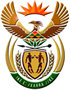 DEPARTMENT: PUBLIC ENTERPRISESNATIONAL ASSEMBLYQUESTION FOR WRITTEN REPLYQUESTION NO.:	3007DATE OF PUBLICATION: 21 AUGUST 20153007.	Ms D Carter (Cope) to ask the Minister of Public Enterprises: Whether she had (a) investigated the reasons for the resignation of senior post holders in the SA Airways during the period 1 January 2011 up to the latest specified date for which information is available and (b) launched any investigation to examine the serious allegation by a specified person (name and details furnished) who resigned in July 2015 regarding alleged major unlawful interventions by nonexecutive board members in the supply chain; if not, why not, in each case; if so, in each case, what (i) are the details of (aa) irregularities and/or (bb) failed governance that were discovered by the specified investigations and (ii) action has she taken to address the alleged problems, interference and irregularities?								NW3546EREPLY: As the Honorable Member is most probably aware, SAA currently reports to National Treasury. The Honorable Member is thus advised to redirect her question to the Minister Finance. 